Université A/Mira – BejaiaFaculté des Sciences de la Nature et de la Vie Département de Biologie Physico-Chimique Option : Biochimie AppliquéeSérie 4 : Résonance magnétique nucléaireExercice 01A)- Remplir le tableau suivant : CH3-CH2-CH2-OH Cette molécule est constituée de 8 protonsExercice 02I/- On considère une molécule de formule brute C5H10O. On donne son spectre RMN et la courbe d’intégration :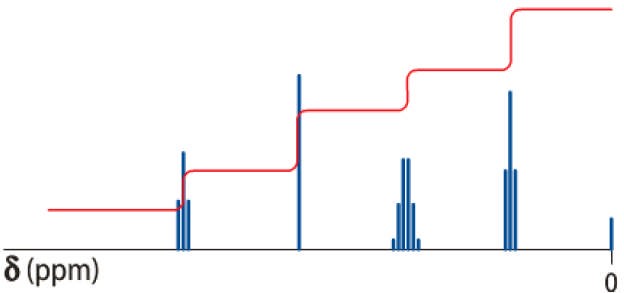 On souhaite savoir à laquelle des trois formules développées ci-dessous correspond ce spectre.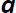 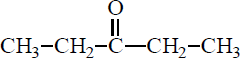 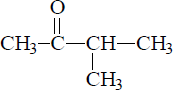 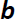 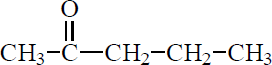 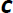 Combien de groupes de protons équivalents révèle le spectre ? Justifier.Combien y a-t-il de groupes de protons équivalents dans chacune des trois molécules a, b et c ?En déduire la formule développée de la molécule correspondant à ce spectre.Attribuer chaque signal au groupe de protons équivalents correspondant. Justifier.Exercice 03On considère une molécule de formule brute C4H7O2Cl, son spectre RMN est le suivant :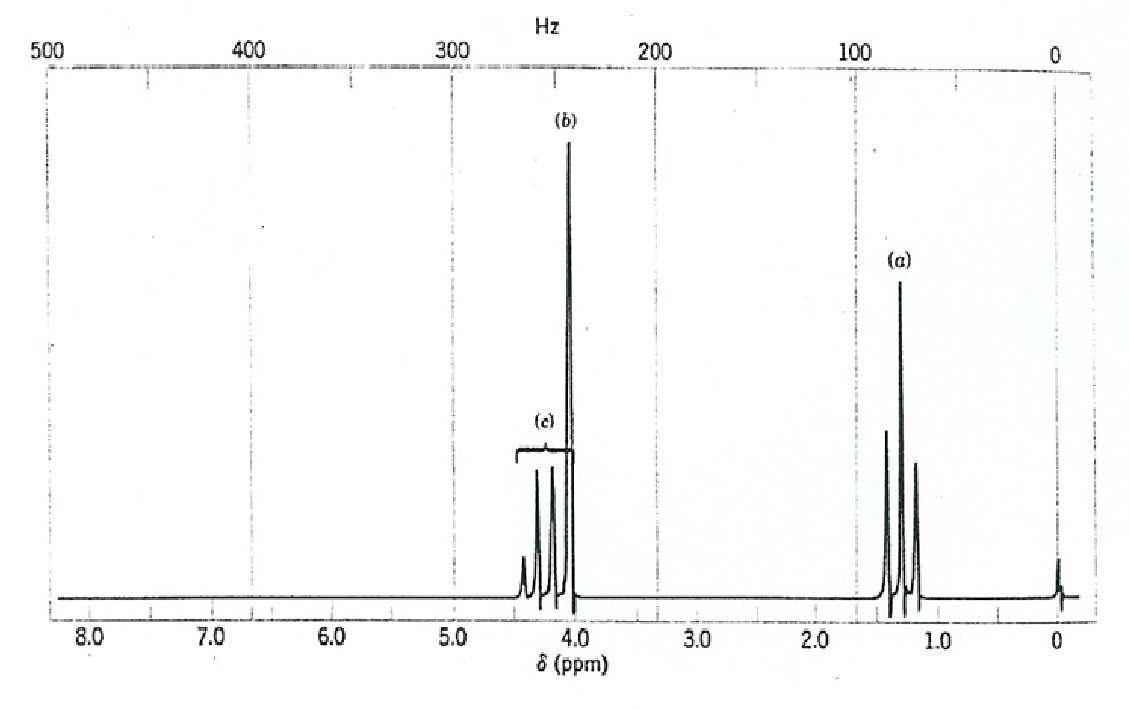 1)- Commenter le spectre et en déduire la formule semi-développée de cette molécule.Groupe de protons équivalentsNombre de voisinsMultiplicitéDéplacement chimique (ppm)0,9-CH2-5 (3 + 2)1,63,6singulet (0 + 1)2,4